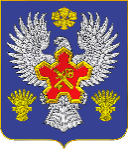 ВОЛГОГРАДСКАЯ ОБЛАСТЬ П О С Т А Н О В Л Е Н И ЕАДМИНИСТРАЦИИ ГОРОДИЩЕНСКОГО МУНИЦИПАЛЬНОГО РАЙОНАот 13 октября 2020 г. № 925-пОб утверждении муниципальной программы «Увековечение памяти                        погибших при защите Отечества на территории Городищенского муниципального района на 2021-2022 годы»В соответствии с законом РФ от 14.01.1993 №4292-1 «Об увековечении памяти погибших при защите Отечества», п. 4 ст. 15.2 Положения 
об администрации Городищенского муниципального района Волгоградской области, утвержденного Решением Городищенской районной Думы Волгоградской области от 07.12.2011 г. № 467, постановлением администрации Городищенского муниципального района от 20.08.2009 г. № 2447 
«Об утверждении положения о муниципальных программах», на основании решения коллегии администрации Городищенского муниципального района 
от 25.09.2020 г. № 1/11 «Об утверждении проекта муниципальной программы «Увековечение памяти погибших при защите Отечества на территории Городищенского муниципального района на 2021-2022 годы», руководствуясь Уставом Городищенского муниципального района Волгоградской области, 
п о с т а н о в л я ю:1. Утвердить прилагаемую муниципальную программу «Увековечение памяти погибших при защите Отечества на территории Городищенского муниципального района на 2021-2022 годы». 2. Опубликовать настоящее постановление в общественно-политической газете Городищенского муниципального района «Междуречье» и на официальном сайте администрации Городищенского муниципального района.3. Контроль за исполнением постановления возложить на заместителя главы Городищенского муниципального района Румянцева О.Н.Глава Городищенскогомуниципального района                                                                             А.В. КагитинУТВЕРЖДЕНА:постановлением администрации Городищенского муниципального районаот 13 октября 2020 г. № 925-пМуниципальная программа «Увековечение памяти погибших при защите Отечества на территории Городищенского муниципального района на 2021-2022 годы»ПАСПОРТ ПРОГРАММЫРаздел 1. Содержание проблемы и обоснование необходимости ее решения программно-целевым методомНа территории Городищенского муниципального района Волгоградской области располагается объект культурного наследия регионального значения «Военное мемориальное кладбище советских воинов, погибших в период Сталинградской битвы» (далее – воинское кладбище). Кладбище было открыто 23 августа 1997 г. Авторами проекта стали архитектор Ю. А. Мокров и скульптор С.А. Щербаков. Воинское кладбище состоит из братских и индивидуальных захоронений, надгробных сооружений, Стены Памяти, символической часовни, зелёных насаждений. По состоянию на 01.09.2020 г. на воинском кладбище насчитывается 23095 захороненных останков советских воинов, индивидуальных могил – 444, братских могил – 35. Воинское кладбище входит в число наиболее часто посещаемых туристами мест и является достопримечательностью Волгоградской области. Ежегодно, 23 августа, здесь проходит церемония перезахоронения останков советских воинов, найденных в ходе поисковых работ в рамках Всероссийской акции «Вахта Памяти». В связи с этим количество индивидуальных и братских захоронений ежегодно возрастает. Появляется необходимость установки новых гранитных памятников и цветников. Воинское кладбище было открыто 23 года назад, его основные составляющие – символическая часовня со скульптурой «Скорбящая», Стена Памяти, отдельные обелиски, покрытие территории требуют дорогостоящего ремонта и реставрации. Дефицит местного бюджета не позволяет осуществлять достаточное финансирование работ по обеспечению ремонта, реставрации и благоустройства воинского кладбища. Именно поэтому решение актуальных проблем в сфере увековечивания памяти погибших при защите Отечества в условиях ограниченных бюджетных ресурсов требует использования программного планирования. Целью Программы является увековечение памяти погибших при защите Отечества на территории Городищенского муниципального района в рамках соблюдения Закона Российской Федерации от 14 января 1993 г. № 4292-1 "Об увековечении памяти погибших при защите Отечества".В соответствии с поставленной целью определена основная задача реализации Программы - ремонт, реставрация и благоустройство объекта культурного наследия регионального значения «Военное мемориальное кладбище советских воинов, погибших в период Сталинградской битвы».Основные целевые показатели программы:1. Количество отремонтированных, отреставрированных и благоустроенных воинских захоронений:2021 г.  – 1 ед.2022 г. – 0 ед.2. Количество приобретенных и установленных индивидуальных гранитных памятников и цветников на военном мемориальном кладбище советских воинов, погибших в период Сталинградской битвы:2021 г. – 495 ед.2022 г. – 15 ед.Муниципальная программа реализуется в один этап с 1 января 2021 года 
по 31 декабря 2022 года. Необходимость решения цели и задачи Программы определяет целесообразность использования программно-целевого метода, так как:- наличие муниципальной программы является условием участия Городищенского муниципального района в федеральной программе "Увековечение памяти погибших при защите Отечества на 2019 - 2024 годы", утвержденной Постановлением Правительства РФ от 9 августа 2019 г. № 1036.- цель носит комплексный характер, а ее решение окажет существенное положительное влияние не только на достойное увековечивание памяти защитников Отечества, но и на развитие внутреннего въездного и выездного туризма                                        в Городищенском муниципальном районе.Раздел 2. Система программных мероприятий, в том числе ресурсное обеспечение муниципальной программы «Увековечение памяти погибших при защите Отечества на территории Городищенского муниципального района на 2021-2022 годы»Выстроенная в рамках настоящей муниципальной программы система целевых ориентиров (цели, задачи, ожидаемые результаты) представляет собой четкую согласованную структуру, посредством которой установлена прозрачная связь реализации отдельных мероприятий с достижением конкретных целей на всех уровнях муниципальной программы.Перечень программных мероприятий программы с разбивкой по годам и источникам финансирования приведен в приложении 1 к данной программеФинансово-экономическое обоснование мероприятия «Ремонт, реставрация и благоустройство объекта культурного наследия регионального значения «Военное мемориальное кладбище советских воинов, погибших в период Сталинградской битвы» основано на локальном сметном расчете МКУ "Управление капитальным строительством и техническим обеспечением деятельности органов местного самоуправления Городищенского муниципального района". По мероприятию «Приобретение и установка индивидуальных гранитных памятников и цветников на военном мемориальном кладбище советских воинов, погибших в период Сталинградской битвы» использовался прайс-лист ООО «Гранит 2002». Данная фирма изготавливает необходимые по размерам, форме, цвету индивидуальные гранитные обелиски и цветники для воинского кладбища 
на протяжении 10 лет.Раздел 3. Механизм реализации муниципальной программы «Увековечение памяти погибших при защите Отечества на территории Городищенского муниципального района на 2021-2022 годы»Управление Программой, контроль и мониторинг за ходом ее реализации осуществляет администрация Городищенского муниципального района в лице отдела по культуре, социальной и молодежной политике, спорту администрации Городищенского муниципального района (далее – отдел по КМПС). Отдел по КМПС, с учетом фактически выделенных лимитов финансирования мероприятий Программы из средств районного бюджета на соответствующий финансовый год проводит анализ хода исполнения мероприятий программы и освоения подведомственными учреждениями средств, выделенных из районного бюджета, осуществляет общее руководство и содействует взаимодействию структурных подразделений администрации района по реализации муниципальной программы, а также, уточняет потребности в финансировании на очередной финансовый год, и, в случае необходимости, готовит для администрации района предложения по внесению изменений в нормативные правовые акты, в соответствии с которыми реализуется Программа. Отдел по КМПС, ежегодно, в срок до 1 февраля направляет в адрес отдела экономики администрации Городищенского муниципального района отчет о реализации мероприятий муниципальной программы. Основным исполнителем Программы является муниципальное бюджетное учреждение «Центр по патриотической работе, спорту и молодежной политики» Городищенского муниципального района Волгоградской области.Общий объем финансирования мероприятий Программы из бюджета Городищенского муниципального района на 2021 г. составит 5481,6 тыс.руб.В 2022 г. планируется привлечение средств РООД по увековечиванию памяти погибших при защите Отечества «Поисковое движение России» в Волгоградской области в размере 255,0 тыс.руб. на установку гранитных обелисков и цветников.При эффективной и целенаправленной реализации мероприятий Программы будут достигнуты следующие результаты:- полностью отремонтирован, реставрирован и благоустроен объект культурного наследия регионального значения «Военное мемориальное кладбище советских воинов, погибших в период Сталинградской битвы».Данная муниципальная программа разработана с целью участия на условиях софинансирования в федеральной программе "Увековечение памяти погибших при защите Отечества на 2019 - 2024 годы". Заявки на участие в данной программе рассматриваются комитетом по охране объектов культурного наследия Волгоградской области на конкурсной основе. При положительном результате конкурсного отбора возможно внесение изменений в задачи, программные мероприятия, финансирование муниципальной программы. Оценка эффективности реализации муниципальной программы будет осуществляться в соответствии с постановлением от 07 февраля 2012 г. № 329                       «О порядке проведения и критериях оценки эффективности реализации  муниципальных программ Городищенского муниципального района Волгоградской области» согласно целевым показателям, указанным в паспорте программы.ПРИЛОЖЕНИЕ 1.к разделу 2 муниципальной программы«Увековечение памяти погибших при защите Отечества на территории Городищенскмуниципального района на 2021-2022 годыПеречень мероприятий муниципальной программы «Увековечение памяти погибших при защите Отечества на территории Городищенскомго муниципального  района на 2021-2022 годы», с указанием сведений о распределении объемов финансирования  по источникам и годамНаименование муниципальной программыМуниципальная программа «Увековечение памяти погибших при защите Отечества на территории Городищенского муниципального района на 2021-2022 годы»Дата решения о разработке муниципальной программыРаспоряжение администрации Городищенского муниципального района от 24.09.2020 г. № 351-рАдминистратор муниципальной программыЗаместитель главы Городищенского муниципального района, курирующий сферу социальной политикиРазработчик муниципальной программыОтдел по культуре, социальной и молодежной политике, спорту администрации Городищенского муниципального района Исполнитель муниципальной программыОтдел по культуре, социальной и молодежной политике, спорту администрации Городищенского муниципального района,МБУ «Центр по патриотической работе, спорту и молодежной политики» Городищенского муниципального района Волгоградской областиЦели и задачи муниципальнойпрограммыЦели:- Увековечение памяти погибших при защите Отечества на территории Городищенского муниципального районаЗадачи:- ремонт, реставрация и благоустройство объекта культурного наследия регионального значения «Военное мемориальное кладбище советских воинов, погибших в период Сталинградской битвы»Важнейшие целевые показатели муниципальной программыКоличество отремонтированных, отреставрированных и благоустроенных воинских захоронений:2021 г. – 1 ед.2022 г. – 0 ед.Количество приобретенных установленных индивидуальных гранитных памятников и цветников на военном мемориальном кладбище советских воинов, погибших в период Сталинградской битвы:2021 г. – 495 ед.2022 г. – 15 ед.Программные мероприятия- ремонт, реставрация и благоустройство объекта культурного наследия регионального значения «Военное мемориальное кладбище советских воинов, погибших в период Сталинградской битвы»;- приобретение и установка индивидуальных гранитных памятников и цветников на военном мемориальном кладбище советских воинов, погибших в период Сталинградской битвыСроки и этапы реализации муниципальной программыМуниципальная программа реализуется в один этап с 2021 по 2022 годы Перечень подпрограмм муниципальной программыНетОбъемы и источники финансирования муниципальной программыОбщая сумма бюджетных средств, необходимых для реализации программных мероприятий, составляет 5736,6 тыс. руб., в том числе:бюджет Городищенского муниципального района:- в 2021 г. – 5481,6 тыс. руб. - в 2022 г. – 0.внебюджетные источники:- в 2021 г. – 0.- в 2022 г. – 255,0 тыс.руб.Объемы финансирования Программы подлежат ежегодной корректировке с учетом возможностей бюджета АГМР. № п/пНаименование исполнителяНаименование мероприятияГодНеобходимое финансирование, тыс.руб.1.МБУ «Центр по патриотической работе, спорту и молодежной политики» Городищенского муниципального района Волгоградской областиРемонт, реставрация и благоустройство объекта культурного наследия регионального значения «Военное мемориальное кладбище советских воинов, погибших в период Сталинградской битвы» 20211829,21.МБУ «Центр по патриотической работе, спорту и молодежной политики» Городищенского муниципального района Волгоградской областиПриобретение и установка индивидуальных гранитных памятников и цветников на военном мемориальном кладбище советских воинов, погибших в период Сталинградской битвы20213652,41.МБУ «Центр по патриотической работе, спорту и молодежной политики» Городищенского муниципального района Волгоградской областиИтого 20215481,61.МБУ «Центр по патриотической работе, спорту и молодежной политики» Городищенского муниципального района Волгоградской областиРемонт, реставрация и благоустройство объекта культурного наследия регионального значения «Военное мемориальное кладбище советских воинов, погибших в период Сталинградской битвы». 202201.МБУ «Центр по патриотической работе, спорту и молодежной политики» Городищенского муниципального района Волгоградской областиПриобретение и установка индивидуальных гранитных памятников и цветников на военном мемориальном кладбище советских воинов, погибших в период Сталинградской битвы2022255,01.МБУ «Центр по патриотической работе, спорту и молодежной политики» Городищенского муниципального района Волгоградской областиИтого2022255,01.МБУ «Центр по патриотической работе, спорту и молодежной политики» Городищенского муниципального района Волгоградской областиИтого по мероприятиям 2021-20225736,6№  п/пМероприятиеСрок реализацииОбъем финансирования, (тыс. руб.)Объем финансирования, (тыс. руб.)Объем финансирования, (тыс. руб.)Объем финансирования, (тыс. руб.)Объем финансирования, (тыс. руб.)ИсполнительПримечание№  п/пМероприятиеСрок реализацииВсегов том числев том числев том числев том числеИсполнительПримечание№  п/пМероприятиеСрок реализацииВсегоФедеральный бюджетОбластной бюджетРайонный бюджетВнебюджетные источникиИсполнительПримечаниеРаздел 1. Мероприятия по увековечиванию памяти погибших при защите Отечества на территории Городищенского муниципального районаРаздел 1. Мероприятия по увековечиванию памяти погибших при защите Отечества на территории Городищенского муниципального районаРаздел 1. Мероприятия по увековечиванию памяти погибших при защите Отечества на территории Городищенского муниципального районаРаздел 1. Мероприятия по увековечиванию памяти погибших при защите Отечества на территории Городищенского муниципального районаРаздел 1. Мероприятия по увековечиванию памяти погибших при защите Отечества на территории Городищенского муниципального районаРаздел 1. Мероприятия по увековечиванию памяти погибших при защите Отечества на территории Городищенского муниципального районаРаздел 1. Мероприятия по увековечиванию памяти погибших при защите Отечества на территории Городищенского муниципального районаРаздел 1. Мероприятия по увековечиванию памяти погибших при защите Отечества на территории Городищенского муниципального районаРаздел 1. Мероприятия по увековечиванию памяти погибших при защите Отечества на территории Городищенского муниципального районаРаздел 1. Мероприятия по увековечиванию памяти погибших при защите Отечества на территории Городищенского муниципального района1..1.Ремонт, реставрация и благоустройство объекта культурного наследия регионального значения «Военное мемориальное кладбище советских воинов, погибших в период Сталинградской битвы».20211829,2001829,20МБУ «Центр по патриотической работе, спорту и молодежной политики» Городищенского муниципального района Волгоградской области1..1.Ремонт, реставрация и благоустройство объекта культурного наследия регионального значения «Военное мемориальное кладбище советских воинов, погибших в период Сталинградской битвы».202200000МБУ «Центр по патриотической работе, спорту и молодежной политики» Городищенского муниципального района Волгоградской области1..1.Ремонт, реставрация и благоустройство объекта культурного наследия регионального значения «Военное мемориальное кладбище советских воинов, погибших в период Сталинградской битвы».2021-20221829,2001829,20МБУ «Центр по патриотической работе, спорту и молодежной политики» Городищенского муниципального района Волгоградской областиИтого по мероприятию20211829,2001829,20МБУ «Центр по патриотической работе, спорту и молодежной политики» Городищенского муниципального района Волгоградской областиИтого по мероприятию202200000МБУ «Центр по патриотической работе, спорту и молодежной политики» Городищенского муниципального района Волгоградской областиИтого по мероприятию2021-20221829,2001829,20МБУ «Центр по патриотической работе, спорту и молодежной политики» Городищенского муниципального района Волгоградской области1.2.Приобретение и установка индивидуальных гранитных памятников и цветников на военном мемориальном кладбище советских воинов, погибших в период Сталинградской битвы20213652,4003652,40МБУ «Центр по патриотической работе, спорту и молодежной политики» Городищенского муниципального района Волгоградской области1.2.Приобретение и установка индивидуальных гранитных памятников и цветников на военном мемориальном кладбище советских воинов, погибших в период Сталинградской битвы2022255,0000255,0МБУ «Центр по патриотической работе, спорту и молодежной политики» Городищенского муниципального района Волгоградской области1.2.Приобретение и установка индивидуальных гранитных памятников и цветников на военном мемориальном кладбище советских воинов, погибших в период Сталинградской битвы2021-20223907,4003652,4255,0МБУ «Центр по патриотической работе, спорту и молодежной политики» Городищенского муниципального района Волгоградской областиИтого по  мероприятию20213652,4003652,40МБУ «Центр по патриотической работе, спорту и молодежной политики» Городищенского муниципального района Волгоградской областиИтого по  мероприятию2022255,0000255,0МБУ «Центр по патриотической работе, спорту и молодежной политики» Городищенского муниципального района Волгоградской областиИтого по  мероприятию2021-20223907,4003652,4255,0МБУ «Центр по патриотической работе, спорту и молодежной политики» Городищенского муниципального района Волгоградской областиИтого по разделу 1.20215481,6005481,60Итого по разделу 1.2022255,0000255,0Итого по разделу 1.2021-20225736,6005481,6255,0Итого по программе20215481,6005481,60Итого по программе2022255,0000255,0Итого по программе2021-20225736,6005481,6255,0